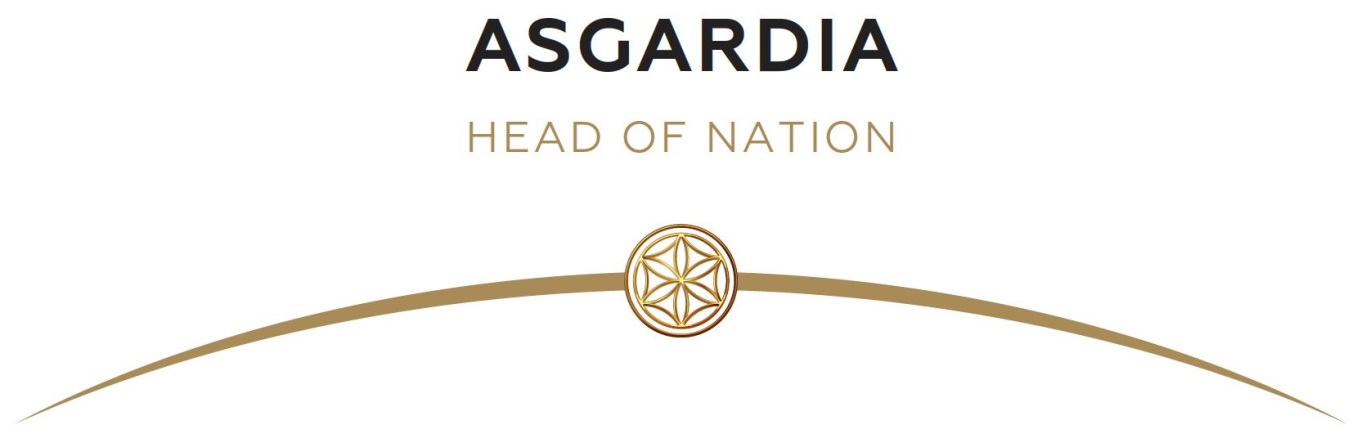 УКАЗ No. 6715 Capricornus 0006 (17 декабря 2022)О принятии «Закона Асгардии о труде» В соответствии с решением XVIII цифровой сессии Парламента Асгардии 07-09 Capricornus 0006 (09-11 декабря 2022) и письмом Председателя Парламента от 10 Capricornus 0006 (12 декабря 2022), в соответствии с разделом 18 Закона законов, «Закон Асгардии о труде» одобряю. Закон вступает в силу с момента публикации данного Указа. Приложение: «Закон Асгардии о труде»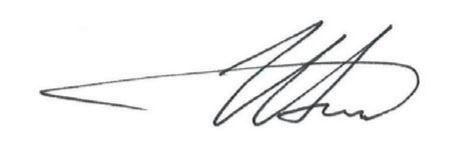 Глава Нации							            Igor Ashurbeyli